The Romans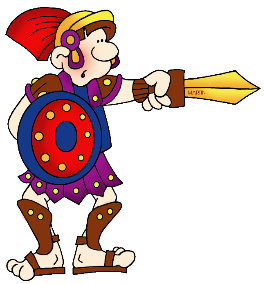 Year 4, Term 5